Пенсионный фонд Российской Федерации
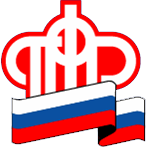 Отделение Пенсионного фонда по Ханты-Мансийскому автономному округу – Югры8 июня – День социального работникаСегодня, 8 июня, свой профессиональный праздник отмечают социальные работники, к числу которых относятся и специалисты Пенсионного фонда России. Сегодня ПФР осуществляет не только пенсионное обеспечение граждан, но и обеспечивает иные выплаты, а также оказывает целый ряд услуг лицам различных возрастов и категорий.День социального работника является профессиональным праздником специалистов Пенсионного фонда России, так как за уже более чем 30-летний путь ПФР стал одной из крупнейших государственных систем оказания социальных услуг. Сегодня Пенсионный фонд осуществляет не только установление и выплату пенсий (страховых пенсий и пенсий по государственному обеспечению), но и более двух десятков иных выплат, реализует ряд государственных программ и решает целый спектр вопросов, затрагивающих интересы различных возрастных и социальных категорий граждан.Помимо обеспечения различных выплат, ПФР ведет учет всех пенсионных прав граждан в системе персонифицированного учета в течение всей их трудовой деятельности. Данные в системе персучета формируются на основании сведений, поступающих в ПФР от работодателей. А с 2020 года, когда в России начался переход к формированию информации о трудовой деятельности граждан в электронном виде, Пенсионный фонд стал еще и оператором по сбору и хранению сведений для электронных трудовых книжек.
Ряд услуг ПФР сегодня оказывает в проактиве, т.е. в беззаявительном порядке. Например, специалисты ПФР самостоятельно оформляют сертификаты на материнский капитал, СНИЛСы новорожденным, назначают и продлевают выплаты инвалидам и т.д.Помочь реализовать в полной мере социальные права граждан – главная задача органов ПФР. За налаженным же функционированием пенсионной системы стоит труд работников ПФР.Поздравляем специалистов ПФР с профессиональным праздником! Желаем сохранить душевную доброту, терпение и силы для своей непростой, но очень нужной работы. Крепкого здоровья, профессиональных успехов, удачи и благополучия!